বাংলাদেশ কৃষি গবেষণা কাউন্সিলকম্পিউটার ও জিআইএস ইউনিটফার্মগেট, ঢাকাই-নথি বিষয়ক তথ্যাদিঃ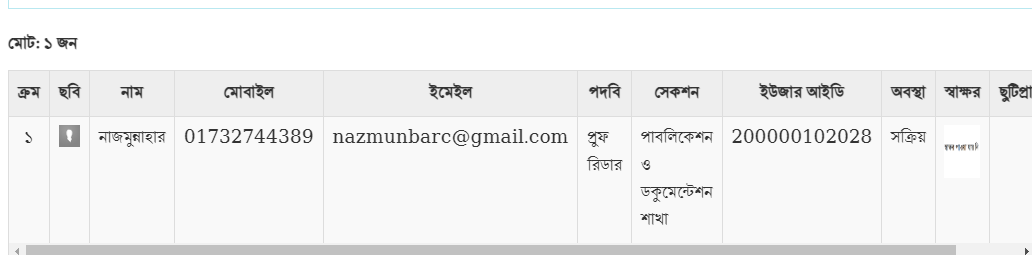 UID: 200000102028URL: https://nothi.gov.bd/login PW reset: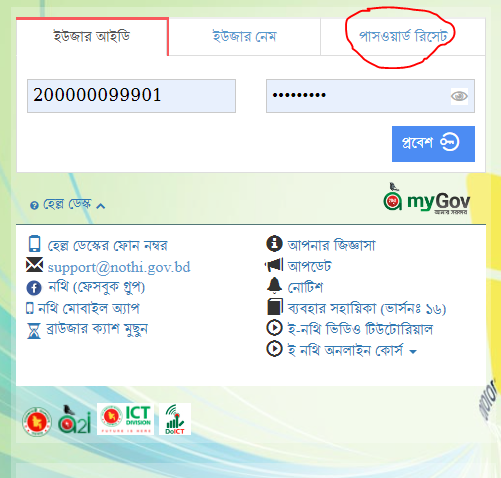 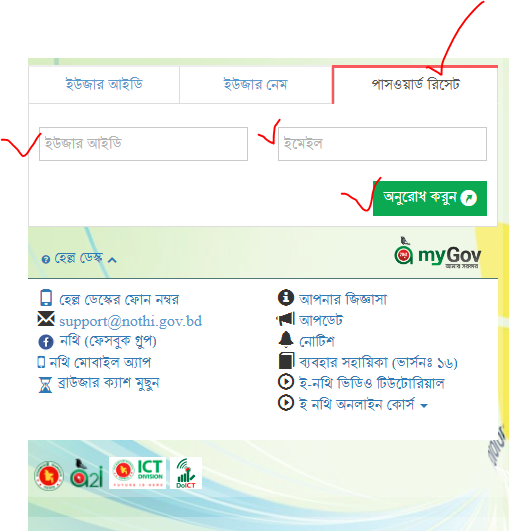 নামবাংলাঃনামইংরেজিঃপিতার নামবাংলাঃপিতার নামইংরেজিঃমাতার নামবাংলাঃমাতার নামইংরেজিঃজন্ম তারিখঃজন্ম তারিখঃ২৮ ডিসেম্বর ১৯৮০ খ্রি.জন্ম সনদ নম্বরঃজন্ম সনদ নম্বরঃ19802692550010323জাতীয় পরিচয় পত্র নম্বরঃজাতীয় পরিচয় পত্র নম্বরঃ4169340876পাসপোর্ট নম্বর (যদি থাকে)tপাসপোর্ট নম্বর (যদি থাকে)t-পদের নামঃপদের নামঃপ্রধান বৈজ্ঞানিক কর্মকর্তা (বন)বিভাগ/শাখাঃবিভাগ/শাখাঃপ্রাকৃতিক সম্পদ ব্যবস্থাপনা বিভাগদায়িত্বের ধরন(অতিরিক্ত/চলতি/রুটিন)tদায়িত্বের ধরন(অতিরিক্ত/চলতি/রুটিন)t-যোগদানের তারিখঃ যোগদানের তারিখঃ ০১ মার্চ ২০২৩ খ্রি. যোগদান পত্রের স্বারক নম্বরঃ যোগদান পত্রের স্বারক নম্বরঃস্বারক নম্বরঃ ১২.২০.০০০০.০২০.৩১.২৩৮.২৩.৭২ তারিখ: ১৪ মার্চ ২০২৩ খ্রি.অফিসিয়াল ই-মেইলঃঅফিসিয়াল ই-মেইলঃabc@gmail.comব্যক্তিগত মোবাইর নম্বরঃব্যক্তিগত মোবাইর নম্বরঃ০১৮১৯৪৮২০৪৬ধর্মঃধর্মঃইসলামরক্তের গ্রুপঃরক্তের গ্রুপঃও পজেটিভবৈবাহিক অবস্থাঃবৈবাহিক অবস্থাঃবিবাহিত